План-программапроведения городской Декады преемственности 2017 годапо теме: «Моя Архангельская область»приуроченной к празднованию 80-летия Архангельской области.ОРЦ  Маймаксанского территориального округаЦель проведения Декады: обеспечение преемственности дошкольного и начального общего образования в условиях введения и реализации ФГОС.Задачи Декады: создание условий для обмена опытом в рамках деятельности по преемственности общеобразовательных организаций и дошкольных образовательных организаций;преемственность содержания и форм организации образовательной деятельности, обеспечивающих реализацию основных образовательных программ дошкольного образования и начального общего образования;создание банка методических разработок организованной образовательной деятельности и уроков;поддержка творчески работающих педагогов;расширение единого информационно – образовательного пространства в условиях внедрения федеральных государственных образовательных стандартов дошкольного образования и начального общего образования.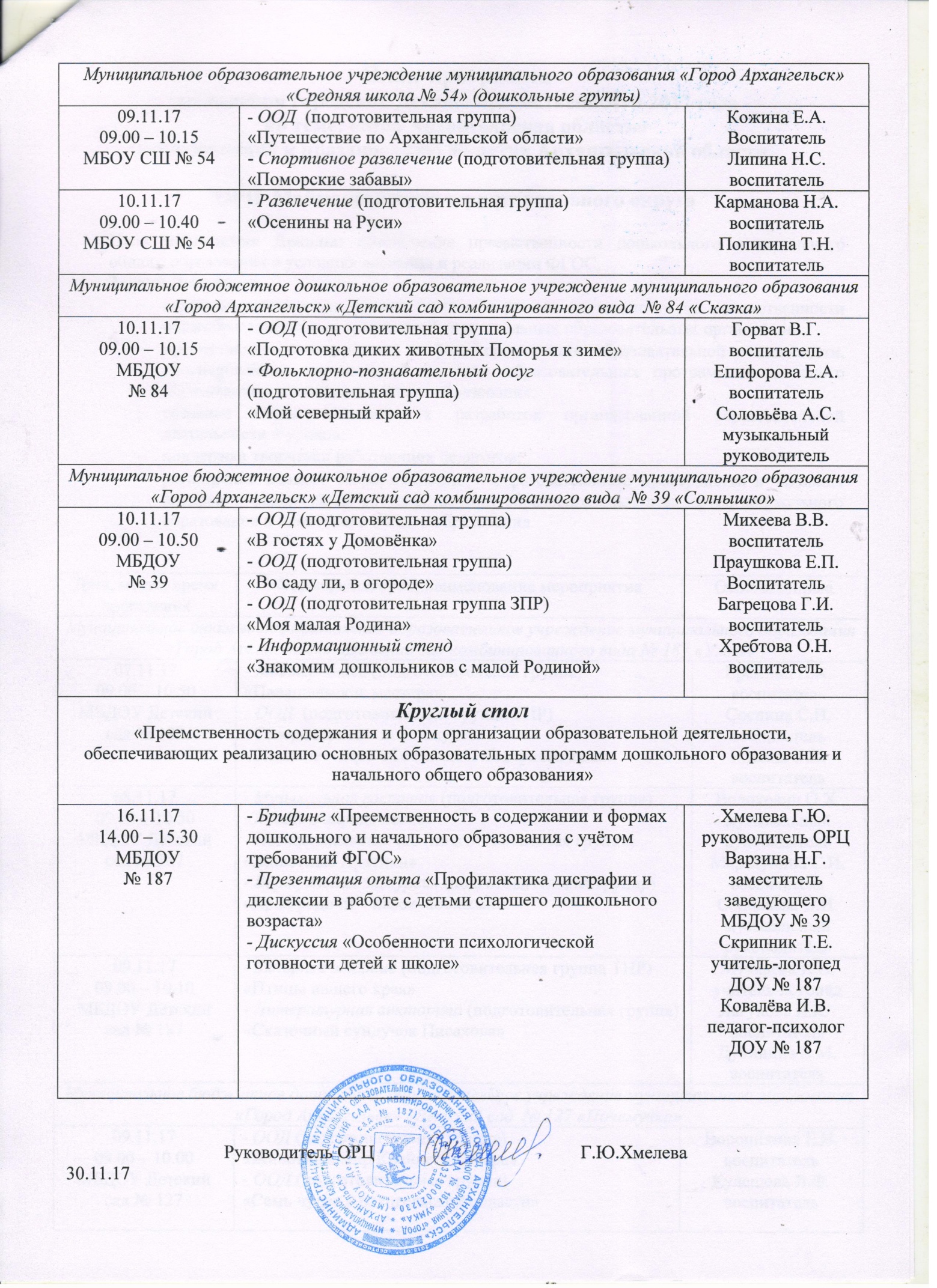 Дата, место, время проведенияФорма, категория, наименование мероприятияОтветственныеОтветственныеМуниципальное бюджетное дошкольное образовательное учреждение муниципального образования «Город Архангельск» «Детский сад комбинированного вида № 187 «Умка»Муниципальное бюджетное дошкольное образовательное учреждение муниципального образования «Город Архангельск» «Детский сад комбинированного вида № 187 «Умка»Муниципальное бюджетное дошкольное образовательное учреждение муниципального образования «Город Архангельск» «Детский сад комбинированного вида № 187 «Умка»Муниципальное бюджетное дошкольное образовательное учреждение муниципального образования «Город Архангельск» «Детский сад комбинированного вида № 187 «Умка»07.11.1709.00 – 10.50МБДОУ Детский сад № 187- Мастер-класс (подготовительная группа) «Палащельские мастера»- ООД  (подготовительная группа ТНР)  «Северный лес – полон чудес»- Занятие – игра «Состязание Северного края»- Мастер-класс (подготовительная группа) «Палащельские мастера»- ООД  (подготовительная группа ТНР)  «Северный лес – полон чудес»- Занятие – игра «Состязание Северного края»Ерёмина Н.А.воспитательСоснина С.Н.воспитательИльина У.В.воспитатель08.11.1709.00 – 10.50МБДОУ Детский сад № 187- Музыкальная гостиная (подготовительная группа) «Живёт в народе песня»- Познавательный час (подготовительная группа)«Животные Арктики»- Виртуальная экскурсия (подготовительная группа) «Край родной – навек любимый!»- Музыкальная гостиная (подготовительная группа) «Живёт в народе песня»- Познавательный час (подготовительная группа)«Животные Арктики»- Виртуальная экскурсия (подготовительная группа) «Край родной – навек любимый!»Волохович О.Х.музыкальный руководительМаракулина С.И. воспитательСоловьёва О.Н.музыкальный руководитель09.11.1709.00 – 10.10МБДОУ Детский сад № 187- Бинарное занятие (подготовительная группа ТНР)«Птицы нашего края»- Литературная викторина (подготовительная группа)«Сказочный сундучок Писахова»- Бинарное занятие (подготовительная группа ТНР)«Птицы нашего края»- Литературная викторина (подготовительная группа)«Сказочный сундучок Писахова»Мучкаева И.В.учитель-логопедЛагунова Л.Ю.воспитательДубинина Е.М.воспитательМуниципальное бюджетное дошкольное образовательное учреждение муниципального образования «Город Архангельск» «Детский сад  № 127 «Почемучка»Муниципальное бюджетное дошкольное образовательное учреждение муниципального образования «Город Архангельск» «Детский сад  № 127 «Почемучка»Муниципальное бюджетное дошкольное образовательное учреждение муниципального образования «Город Архангельск» «Детский сад  № 127 «Почемучка»Муниципальное бюджетное дошкольное образовательное учреждение муниципального образования «Город Архангельск» «Детский сад  № 127 «Почемучка»09.11.1709.00 – 10.00МБДОУ Детский сад № 127- ООД (подготовительная группа) «Животный мир Крайнего Севера»- ООД (подготовительная группа) «Семь чудес Архангельской области»Воронихина Е.Н.воспитательКулешова Л.Ф.воспитательВоронихина Е.Н.воспитательКулешова Л.Ф.воспитатель